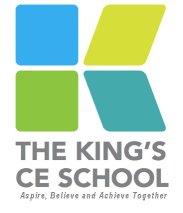 Description of the Science DepartmentWe are looking to appoint an inspirational and highly motivated Teacher of Science with a real passion and determination to make a significant difference to our students’ lives. We are also seeking to employ a Teacher with a real drive to improve themselves in our supportive and collaborative department. Science is of central importance to our progress as a school and is taught in state of the art new build facilities.The ideal candidate will be required to teach Biology, Chemistry and Physics up to KS4, the ability to teach any one of these subjects at ‘A’ level will be advantageous. The candidate must be forward thinking and strive for the very best with teaching and learning and will demonstrate the ability skills to engage, enthuse and challenge learners of all levels.The science department is well resourced and forward thinking and consists of six full time staff, one part time member of staff and one full time technician.  It is a well-established and continually improving department with the number of students gaining A* - C grades rising year on year as a result of hard work by staff and students in raising aspirations.  Our students recognise the value of the subject and enjoy their work, often turning out in large numbers to attend revision sessions and catch-up clubs in their own time. Science is taught to pupils in Years 7, 8 and 9 for three sixty minute periods each week, Years 10 and 11 have up to six lessons per week dependent on the route that they are following. The courses that we offer here at King’s include OCR Gateway; Triple science, Additional Science and Core Science.At post 16 ‘A’ Levels are offered for Biology, Chemistry and Physics with pupils from our consortium schools attending these sessions.We are seeking to appoint a teacher with a strong commitment to developing opportunities in science for our students, and a keen interest in broadening teaching and learning styles across all abilities.  There is a focus on extending all students’ learning across the ability range with new and varied approaches to teaching and learning within science. In particular the use of ICT and assessment for learning has been well established, with science as a lead department in this area.